Proszę uzupełnić tekst na podstawie podręcznika (patrz poniżej) i wpisać do zeszytu.Temat: Potrawy jarskie – asortyment.Potrawy jarskie obejmują dania z ………………………, grzybów, mleka i jego przetworów, jaj, mąki, kasz.Potrawy jarskie smażone to:kotlety,…………………………,placuszki,warzywa saute lub panierowane,warzywa w cieście.Potrawy jarskie duszone są to warzywa nadziewane farszem z …………………………, kasz, grzybów, serów lub jaj.Potrawy jarskie zapiekane są to warzywa zapiekane z tartym serem, ze śmietaną i jajami pod sosami.   Po uzupełnieniu, proszę zrobić zdjęcie i wysłać na adres: zawodoweA@interia.pl, w wiadomości priv lub na Facebook.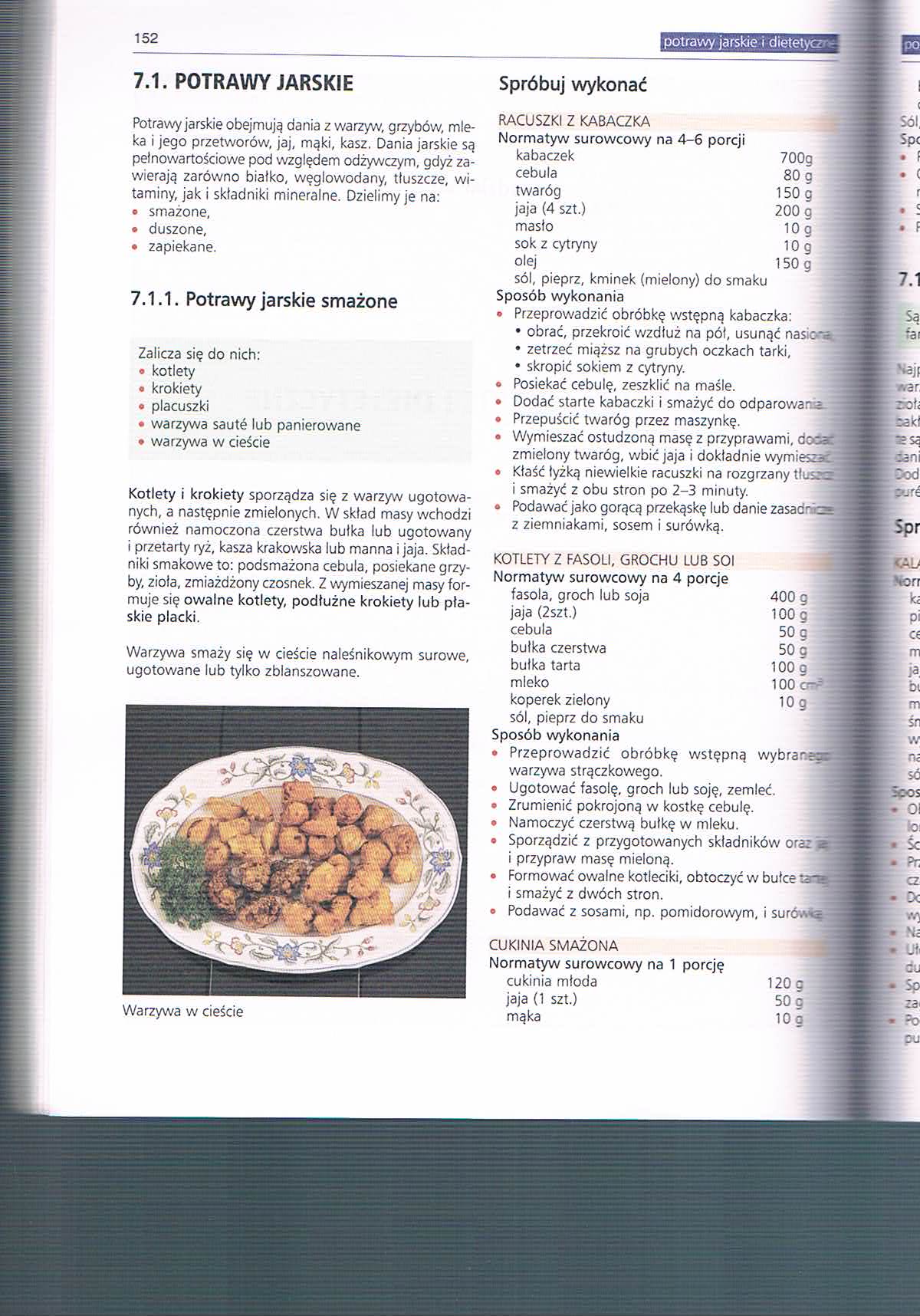 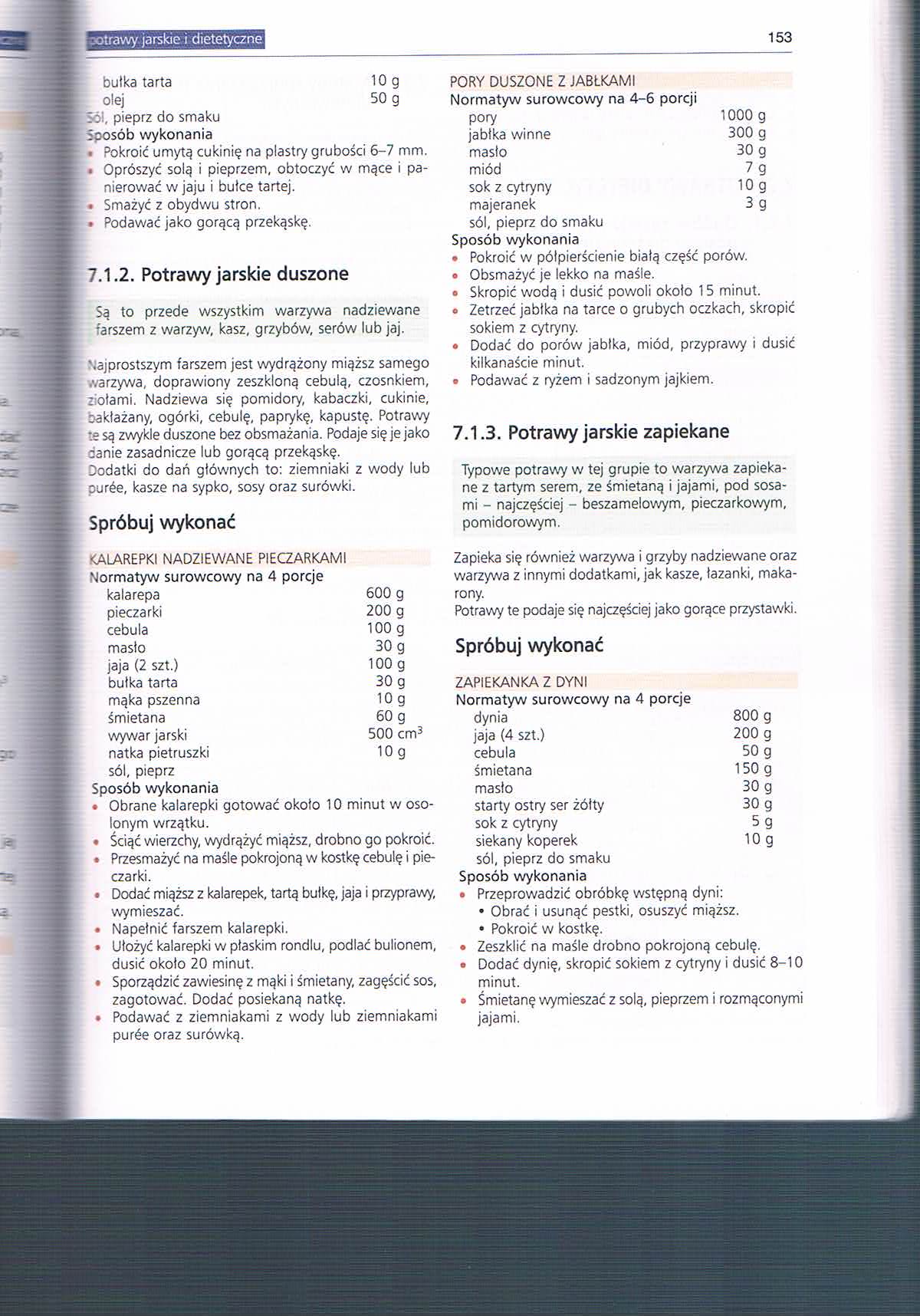 